FICHE D'ANIMATION 6 :Les réseaux sociaux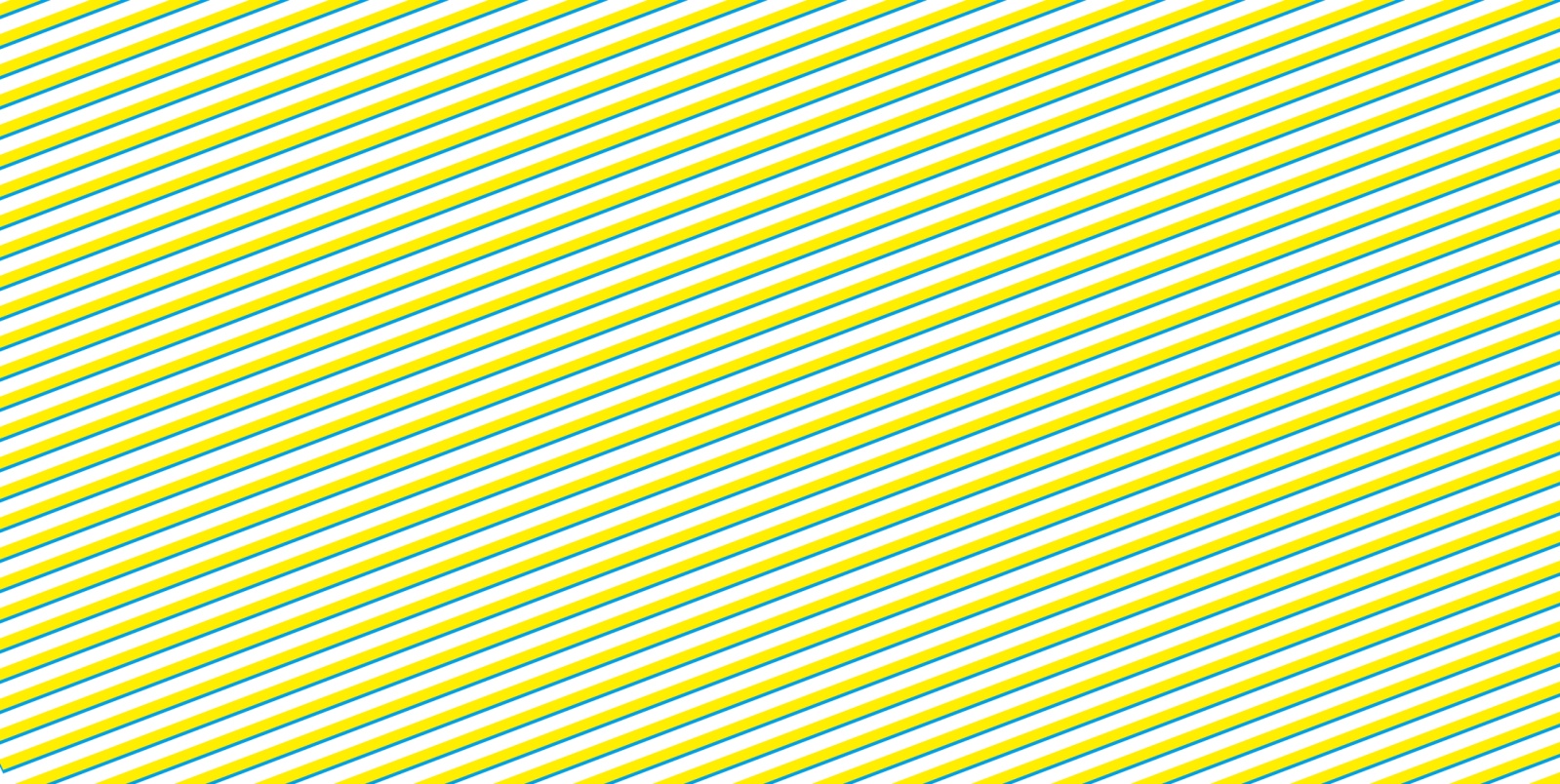 ObjectifsComprendre un peu mieux les mécanismes économiques et  des réseaux que les jeunes utilisent tous les jours.Insister sur les relations entre les réseaux sociaux.Discuter à propos des pratiques et de l'utilisation que les jeunes ont des réseaux sociaux.DéroulementDiffuser les deux vidéos « Micro-récré » et « Les jeunes sur le web ».Demander aux jeunes s'ils connaissent tous les réseaux sociaux qui viennent d'être présentés.Le jeu est divisé en  6 rounds : à chaque round, 4 réseaux sociaux s'affrontent.ROUND 1 : Twitter – Facebook – Instagram – SnapchatROUND 2 : Tinder – Messenger – Périscope – VineROUND 3 : Skype – Whatsapp – Viber – Hang outROUND 4 : Vimeo – Spotify – Youtube – Musical.lyROUND 5 : Google – Yahoo – Bing - EcosiaROUND 6 : Safari – Internet Explorer – Firefox – ChromePour chaque round, plusieurs questions vont être posées. Les différents réseaux sociaux sont écrits ci-dessous dans 4 couleurs différentes à chaque fois.Les jeunes doivent se mettre par 2. Chaque groupe a 4 papiers de couleurs : rouge, bleu, orange et vert.A chaque question, chaque groupe doit se mettre d'accord et montrer la couleur qui est associée au bon réseau social.L'idée est de cumuler les points.A chaque fin de round,il faut dire quelle équipe gagne pour le moment. Profiter de ce moment pour débattre de leurs pratiques médiatiques : que font-ils sur ces réseaux, les aiment-ils, etc. ?L'équipe qui a le plus de points gagne.Questions à poser pour chaque round :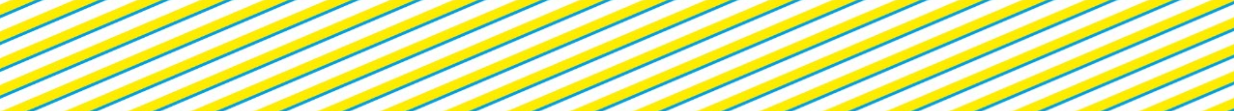 ROUND 1Sur mon réseau social, il y a plus de 500 millions de messages échangés par jour. (Rep : TWITTER)Quand on me rajoute un bouton « Hello », je deviens un site de rencontre. (Rep : FACEBOOK)J'ai été racheté pour 1 million de dollars. (Rep : Instagram)Chaque utilisateur de mon réseau social me rapporte en moyenne 5,5euros. (Rep : Facebook)Mes stories sont descendues en flèche depuis octobre 2016. (Rep : Snapchat)J'ai 300 millions d'utilisateurs. (Rep : Twitter)J'ai le record de likes sur une seule publication : 9 millions ! (Rep : Instagram)Je suis bloqué en Chine depuis 2009. (Rep : Facebook)ROUND 2J'ai aussi été développé pour les orangs-outans. (Rep : Tinder)Plusieurs fois par an, mes concepteurs cachent en moi un petit jeu. (Rep : Messenger)Je suis utile pour des preuves d'arrestation : cambriolage, excès de vitesse, etc. (Rep : Periscope)J'appartenais à Twitter mais je ne rapportais pas assez d'argent. (Rep : Vine)C'est moi qui voit passer le plus de photos de corps nus.  (Rep : Messenger)François Hollande m'a utilisé pendant l'une de ses campagnes présidentielles. (Rep : Périscope)100 millions de likes ou de dislikes sont cliqués par jour dans le monde sur mon réseau. (Rep : Tinder).ROUND 3Google a voulu m'acheter pour 10 milliards de dollars mais j'ai refusé. (Rep : What's app)J'ai été créé en 2003 en Estonie. (Rep : Skype)Suite à de nombreuses études en sécurité informatique, j'ai le plus mauvais rapport dans ce domaine. (Rep : Viber)Je suis une contraction de Google + et Google Talks. (Rep : Hang Out)Mon co-fondateur a postulé pour un job chez Facebook et a été refusé. (Rep : What's app)En 2005, des pirates du web ont utilisé une de mes mises à jour pour pirater une quantité énorme d'ordinateurs. (Rep : Skype)ROUND 4En deux ans, j'ai gagné 100 millions d'utilisateurs. (Rep : Musical.ly)Le nom de mes utilisateurs est inscrit au dictionnaire. (Rep : Youtube) // youtubeursTaylor Swift a décidé de retirer toutes ses productions de mon réseau social car pour elle, je ne donne pas assez d'argent aux artistes. (Rep : Spotify).Des 4 réseaux sociaux inscrits, c'est moi le plus vieux. (Rep : Vimeo)76, c'est le nombre de langues traduites sur mon réseau social. (Rep : Youtube)J'ai été lancée la première fois en Chine. (Rep : Musical.ly)Le 30 septembre 2010, la Turquie a interdit que j'existe dans son pays. (Rep : Vimeo)Je suis le numero 1 du streaming musical. (Rep : Spotify)ROUND 5Mes anciens noms ont été MSN search, Live Search et Windows Live Search. (Rep : Bing)Sur un moteur de recherche, un seul bouton coute à lui tout seul 110 millions de dollars par an car les recherches qu'il trouve ne contiennent pas de publicité. (Rep : Google) // Bouton – j'ai de la chanceFlickR, site de partage de photos, m'appartient. (Rep : Yahoo)Une légende dit que mes initiales provoquent mon concurrent direct. (Rep : Bing) // Bing Is Not GoogleJe suis le plus vieux des quatres noms inscrits. (Rep : Yahoo)Je suis le seul à ne pas avoir de recherche maps. (Rep : Ecosia)Sur mon moteur de recherche, 3,3 milliards de requêtes sont effectuées tous les jours. (Rep : Google)ROUND 6Je fais partie de l'entreprise Google. (Rep : Chrome)Alors que Google est associé avec Chrome, Yahoo est en partenariat direct avec... (Rep : Firefox)Mon créateur a d'abord voulu m'appeler Freedom. (Rep : Safari)Je suis utilisé par 30% des internautes comme navigateur principal. (Rep : Firefox)J'ai été accusé de faire obstacle à la concurrence. Je mettais tellement en avant mon navigateur que les internautes n'avaient plus vraiment le choix de choisir. J'ai été condamné à 561 millions d'euros par la justice. (Rep : Internet Explorer)Je suis le plus jeune navigateur des quatre. (Rep : Chrome) // 2008J'appartiens directement à Microsoft. (Rep : Internet Explorer)Je suis le navigateur le moins utilisé parmi les 4 proposés ici (mais je suis quand même 4ème mondial). (Rep : Safari)FACEBOOKTWITTERINSTAGRAMSNAPCHATTINDERMESSENGERPERISCOPEVINESKYPEWHATSAPPVIBERHANG OUTVIMEOSPOTIFYYOUTUBEMUSICAL.LYGOOGLEYAHOOBINGECOSIASAFARIINTERNET EXPLORERFIREFOXCHROME